ОБЩИНСКИ СЪВЕТ – ДУЛОВО, ОБЛ. СИЛИСТРА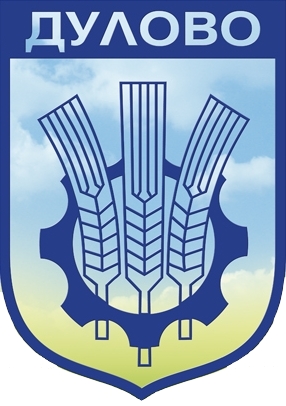 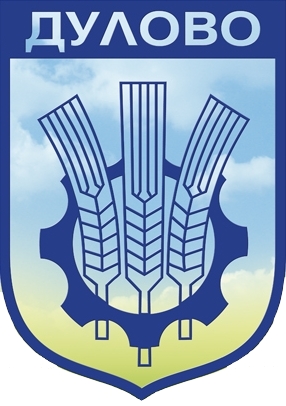 –––––––––––––––––––––––––––––––––––––––––––––––––––––––––––––––––ул. “Васил Левски” № 18                                     тел.: (0864) 2 31 00 ; Факс:(0864) 2 30 207650  Дулово				                 	       e-mail: obs_dulovo@abv.bg      Р Е Ш Е Н И Е   № 139          от  25.08.2020 година за приемане на проект за мрежа и щат в училищата и детските градини на територията на община Дулово за учебната 2020/2021г. На основание чл. 21, ал. 1, т. 23 от ЗМСМА, във връзка чл. 17, ал. 1, т. 3 от ЗМСМА и Наредба за финансиране на институциите в системата на предучилищното и училищното образование-Приложение 7 към чл.53, чл.68 и чл.69,  Общински съвет-ДуловоРЕШИ:Отменя  Решение № 126 по Протокол № 10 от 28.07.2020г. на ОбС-Дулово, относно утвърждаване на проект за мрежа и щат в училищата и детските градини на територията на община Дулово за учебната 2020/2021г. Дава съгласие да се осигурят допълнителни средства в размер на     20 280.00 лева за обезпечаване на учебно-възпитателния процес на Начално училище „Светлина” - с. Поройно и  8 923.20 лв. лв. за обезпечаване на учебно-възпитателния процес СУ „Хр. Ботев“ – с. Паисиево.За учебната 2020/2021 година утвърждава в общинските училища на община Дулово паралелки под минимума на норматива /маломерни/ за броя на учениците в паралелка /приложение 7 към чл. 53 от Наредба за финансиране на институциите в системата на предучилищното и училищно образование/, без осигуряване на допълнителни средства, извън определените по стандарти, както следва:			Приложение №1Утвърждава функционирането на самостоятелна маломерна група от 11  деца в ДГ „Пролет” с. Межден – изнесени групи с. Колобър.Утвърждава мрежата за броя на децата в детските градини за учебната 2020/2021 г. съгласно Приложение № 2.Утвърждава броя на учениците в училищата за учебната 2020/2021 г. съгласно Приложение № 3.Решението е прието на заседание на Общински съвет-Дулово, проведено на 25.08.2020 година, Протокол № 11, по т.2.1. от дневния ред, по Доклад  № 314/14.08.2020г. и е подпечатано с официалния печат на Общински съвет-Дулово.Председател на Общински съвет-Дулово: ……/п/…………………..                                        /инж. Невхис Мустафа/ ОБЩИНСКИ СЪВЕТ – ДУЛОВО, ОБЛ. СИЛИСТРА–––––––––––––––––––––––––––––––––––––––––––––––––––––––––––––––––ул. “Васил Левски” № 18                                     тел.: (0864) 2 31 00 ; Факс:(0864) 2 30 207650  Дулово				                 	       e-mail: obs_dulovo@abv.bg      Р Е Ш Е Н И Е   № 140          от  25.08.2020 година за отдаване под наем на част от имот-публична общинска собственост в    с. Секулово,  ул. „Централна” №38На основание чл.21, ал.1, т.8 от ЗМСМА, чл.14, ал.7 от Закона за общинската собственост, чл.15, ал.3 от Наредба № 2 за реда на придобиване, управление и разпореждане с общинското имущество,  Общински съвет-ДуловоРЕШИ:Дава съгласие да се проведе публичен явен търг за отдаване под наем на терен за поставяне на кафе машина, за срок от 5 /пет/ години на част от имот публична общинска собственост, находящ се в с. Секулово, ул. „Централна” №38, представляващ кметство с. Секулово, описан в АПОС №151/02.12.1998год., с площ 1 кв.м., пред входа на сградата, с предназначение за поставяне на кафе – машина, с първоначален годишен наем в размер на 394,44лв./триста деветдесет и четири лева и 44ст./ без ДДС, депозит за участие в търга – 39,44лв. и стъпка на наддаване 39,44лв.Възлага на Кмета на общината да извърши съответните процедурни действия по разпореждането с имота.Решението е прието на заседание на Общински съвет-Дулово, проведено на 25.08.2020 година, Протокол № 11, по т.2.2. от дневния ред, по Доклад  № 308/06.08.2020г. и е подпечатано с официалния печат на Общински съвет-Дулово.Председател на Общински съвет-Дулово: ………/п/………………..                                        /инж. Невхис Мустафа/ ОБЩИНСКИ СЪВЕТ – ДУЛОВО, ОБЛ. СИЛИСТРА–––––––––––––––––––––––––––––––––––––––––––––––––––––––––––––––––ул. “Васил Левски” № 18                                     тел.: (0864) 2 31 00 ; Факс:(0864) 2 30 207650  Дулово				                 	       e-mail: obs_dulovo@abv.bg      Р Е Ш Е Н И Е   № 141          от  25.08.2020 година за отдаване под наем на части от имоти-публична общинска собственост , находящи се в гр.Дулово На основание чл.21, ал.1, т.8 от ЗМСМА, чл.14, ал.7 от Закона за общинската собственост, чл.15, ал.3 от Наредба № 2 за реда на придобиване, управление и разпореждане с общинското имущество,  Общински съвет-ДуловоРЕШИ: Дава съгласие да се проведе публичен явен търг за отдаване под наем за срок от 3 /три/ години на следните части от  недвижими имоти: Част от имот общинска собственост с ид.№24030.501.3203, с площ  100 кв.м., с АПОС №165/05.01.1999г., находящ се на ул. „Васил Левски“ в гр.Дулово, пред имот с ид.№24030.501.688.4.19, за монтиране на преместваемо съоръжение “Сенник” с предназначение за заведение с употреба на алкохол, при първоначален годишен наем в размер на 2 820,00лв./две хиляди осемстотин и двадесет лева/ без ДДС, стъпка на наддаване в размер на 282,00лв. и депозит за участие в търга – 282,00лв.Част от имот общинска собственост с ид.№24030.501.3386, с площ  40 кв.м., с АПОС №165/05.01.1999г., находящ се на ул. „Ангел Кънчев“ в гр.Дулово, пред имот с ид.№24030.501.694, за монтиране на преместваемо съоръжение “Сенник” с предназначение за заведение с употреба на алкохол, при първоначален годишен наем в размер на 1 128,00лв./хиляда сто двадесет и осем лева/ без ДДС, стъпка на наддаване в размер на 112,80лв. и депозит за участие в търга – 112,80лв.Част от имот общинска собственост с ид.№24030.501.3234, с площ             25 кв.м., с АПОС №165/05.01.1999г., находящ се на ул.“Васил Левски“ в гр.Дулово, пред имот с ид.№24030.501.324.1.1, за монтиране на преместваемо съоръжение “Сенник” с предназначение за заведение с употреба на алкохол, при първоначален годишен наем в размер на 705,00лв./седемстотин и пет лева/ без ДДС, стъпка на наддаване в размер на 70,50лв. и депозит за участие в търга – 70,50лв.Част от имот общинска собственост с ид.№24030.501.3234, с площ 40 кв.м., с АПОС №165/05.01.1999г., находящ се на ул. „Васил Левски“ в гр.Дулово, пред имот с ид.№24030.501.696.1, за монтиране на преместваемо съоръжение “Сенник” с предназначение за заведение с употреба на алкохол, при първоначален годишен наем в размер на 1 128,00лв./хиляда сто двадесет и осем лева/ без ДДС, стъпка на наддаване в размер на 112,80лв. и депозит за участие в търга – 112,80лв.Възлага на кмета на общината да извърши съответните процедурни действия по разпореждане с имотите.Решението е прието на заседание на Общински съвет-Дулово, проведено на 25.08.2020 година, Протокол № 11, по т.2.3. от дневния ред, по Доклад  № 321/17.08.2020г. и е подпечатано с официалния печат на Общински съвет-Дулово.Председател на Общински съвет-Дулово: ……/п/…………………..                                        /инж. Невхис Мустафа/ ОБЩИНСКИ СЪВЕТ – ДУЛОВО, ОБЛ. СИЛИСТРА–––––––––––––––––––––––––––––––––––––––––––––––––––––––––––––––––ул. “Васил Левски” № 18                                     тел.: (0864) 2 31 00 ; Факс:(0864) 2 30 207650  Дулово				                 	       e-mail: obs_dulovo@abv.bg      Р Е Ш Е Н И Е   № 142          от  25.08.2020 година за отдаване под наем на обособени части от имоти- общинска собственост , находящи се в гр.Дулово и с. Черник На основание чл.21, ал.1, т.8 от ЗМСМА, чл.14, ал.7 от Закона за общинската собственост, чл.15, ал.3 и чл.17 ал.1 от Наредба № 2 за реда на придобиване, управление и разпореждане с общинското имущество,  Общински съвет-ДуловоРЕШИ: Дава съгласие да се проведат публични явни търгове за отдаване под наем за срок от 3 /три/ години на следните недвижими имоти: 1.1.Част от имот с ид.№24030.501.697, с площ 10кв.м., находящ се в гр.Дулово, описан в АЧОС №1539/17.03.2016г., при съседи имоти с номера: 24030.501.696, 24030.501.9048, 24030.501.3209, 24030.501.3234, с предназначение за поставяне на временно преместваемо съоръжение с ид.№24030.501.697.3 – за продажба на промишлени стоки, с първоначален годишен наем в размер на 559,20лв./петстотин петдесет и девет лева и 20ст./ без ДДС, депозит за участие в търга 55,92лв. и стъпка на наддаване 55,92лв.1.2. Част от имот с ид.№24030.501.1927, с площ 51кв.м., находящ се в гр.Дулово, описан в АПОС №53/15.06.1998г., при съседи имоти с номера:24030.501.711, 24030.501.712, 24030.501.2105, 24030.501.2106, 24030.501.701, 24030.501.1923, с предназначение за поставяне на временно преместваемо съоръжение с ид.№24030.501.1927.1 – за продажба на промишлени стоки, с първоначален годишен наем в размер на 2851,92лв. без ДДС, депозит за участие в търга 285,19лв. и стъпка на наддаване 285,19лв. 1.3. Част от имот с ид.№24030.501.1947, с площ 66кв.м., находящ се в гр.Дулово, описан в АПОС №1520/17.09.2015г., при съседи имоти с номера:24030.501.3297, 24030.501.799, 24030.501.3234, 24030.501.3216, 24030.501.3218, 24030.501.502, 24030.501.3209, 24030.501.3296, с предназначение за поставяне на временно преместваемо съоръжение с ид.№24030.501.1947.12 – за производство и търговия със сладкарски изделия, с първоначален годишен наем в размер на 1861,20лв. без ДДС, депозит за участие в търга 186,12лв. и стъпка на наддаване 186,12лв. 1.4. Част от имот публична общинска собственост – 20кв.м., за поставяне на временно преместваемо съоръжение, с предназначение – павилион за закуски, в поземлен имот с ид.№24030.501.1926 в урбанизираната зона по кадастралната карта на гр.Дулово, с предназначение „За обществен селищен парк, градина”, гр.Дулово, ул.”Васил Левски”, с АПОС №1456/14.05.2014г., при съседи имоти с номера:24030.501.1925, 24030.501.702, 24030.501.3234, 24030.501.3382, при първоначален годишен наем 835,20лв., депозит за участие в търга 83,52лв. и стъпка на наддаване 83,52лв.                  1.5. Част от имот с ид.№81966.500.1041,с площ 40кв.м. находящ се в с.Черник, описан в АЧОС №221/12.05.1999г., при съседи: на север – терен за озеленяване и спорт, на изток – п.ХLVIII - 232, на юг – улица, на запад – имоти с пл.№203 и 201, с предназначение за поставяне на временно преместваемо съоръжение – с предназначение битови услуги /ремонт на ел. уреди/, с първоначален годишен наем в размер на 1128,00лв. без ДДС, депозит за участие в търга 112,80лв. и стъпка на наддаване 112,80лв.Възлага на кмета на общината да извърши съответните процедурни действия по разпореждането с имотите.Решението е прието на заседание на Общински съвет-Дулово, проведено на 25.08.2020 година, Протокол № 11, по т.2.4. от дневния ред, по Доклад  № 324/17.08.2020г. и е подпечатано с официалния печат на Общински съвет-Дулово.Председател на Общински съвет-Дулово: ……/п/…………………..                                        /инж. Невхис Мустафа/ ОБЩИНСКИ СЪВЕТ – ДУЛОВО, ОБЛ. СИЛИСТРА–––––––––––––––––––––––––––––––––––––––––––––––––––––––––––––––––ул. “Васил Левски” № 18                                     тел.: (0864) 2 31 00 ; Факс:(0864) 2 30 207650  Дулово				                 	       e-mail: obs_dulovo@abv.bg      Р Е Ш Е Н И Е   № 143          от  25.08.2020 година за одобряване на цена за сключване на предварителен договор за продажба на част от имот –частна общинска собственост, находящ се в с. ВокилНа основание чл. 21, ал. 1, т. 8 и 11 от Закона за местното самоуправление и местната администрация, чл. 15, ал. 3 и ал. 5 от Закона за устройство на територията във вр. чл. 41, ал. 2 Закона за общинската собственост,  Общински съвет-ДуловоРЕШИ: Одобрява цена за сключване на предварителен договор в размер на 1 866, 20 лв. (хиляда осемстотин шестдесет и шест лева и двадесет стотинки) без ДДС за новообразуван УПИ XXIII-73, кв. 5, по ПУП-ПР в с. Вокил, с площ от 430 кв. м., за обединението с 545 кв.м. собственост на Дурхан Тахсин Мехмед.Възлага на кмета на общината да сключи предварителен договор за продажба на общинската част от имота с Дурхан Тахсин Мехмед, с адрес: с. Вокил, ул. „Янтра” № 3 и осъществяването на всички дейности, необходими за правилното и законосъобразно изпълнение на процедурата.В случай, че изменението на ПУП - ПР не влезе в сила шест месеца след сключването на предварителния договор то се извършва нова оценка от лицензиран оценител, а Общински съвет Дулово определя нова пазарна цена, въз основа на която се сключва окончателния договор за уреждане на имуществените взаимоотношения между община Дулово и заявителя.Решението е прието на заседание на Общински съвет-Дулово, проведено на 25.08.2020 година, Протокол № 11, по т.2.5. от дневния ред, по Доклад  № 318/17.08.2020г. и е подпечатано с официалния печат на Общински съвет-Дулово.Председател на Общински съвет-Дулово: ………/п/………………..                                        /инж. Невхис Мустафа/ ОБЩИНСКИ СЪВЕТ – ДУЛОВО, ОБЛ. СИЛИСТРА–––––––––––––––––––––––––––––––––––––––––––––––––––––––––––––––––ул. “Васил Левски” № 18                                     тел.: (0864) 2 31 00 ; Факс:(0864) 2 30 207650  Дулово				                 	       e-mail: obs_dulovo@abv.bg      Р Е Ш Е Н И Е   № 144          от  25.08.2020 година за прекратяване на съсобственост чрез продажба на общинската част от имот по плана за регулация на с. ПравдаНа основание чл. 21, ал. 1, т. 8 от ЗМСМА, чл. 36, ал. 1, т. 2 от ЗОС и чл. 33, ал. 1, т. 2 от Наредба № 2 за реда на придобиване, управление и разпореждане с общинското имущество,  Общински съвет-ДуловоРЕШИ: Дава съгласие да се прекрати съсобствеността чрез продажба на 1 815 кв.м. /хиляда осемстотин и петнадесет кв.м./ от недвижим имот-частна общинска собственост -	УПИ VII – 59 (седми с планоснимачен номер петдесет и девети), в  кв. 7 (седми), по плана за регулация на с. Правда, одобрен със Заповед № 280/08.08.1990 г., с обща площ 1 850 (хиляда осемстотин и петдесет) кв. м., описан в АЧОС № 1768/03.08.2020 г., вписан в Служба по вписванията с вх. рег. № 1010/04.08.2020 г., акт № 154, том 4 на пазарна цена в размер на 7 568, 60 лв. без ДДС (седем хиляди петстотин шестдесет и осем лева и шестдесет стотинки) при данъчна оценка в размер на 7 414, 30 лв. (седем хиляди четиристотин и четиринадесет лева и тридесет стотинки).На основание чл. 41, ал. 2 от Закона за общинската собственост приема  пазарната цена на имота, описана в  т. 1.Възлага на кмета на Община Дулово да извърши съответните процедурни действия по разпореждане с имота.Решението е прието на заседание на Общински съвет-Дулово, проведено на 25.08.2020 година, Протокол № 11, по т.2.6. от дневния ред, по Доклад  № 319/17.08.2020г. и е подпечатано с официалния печат на Общински съвет-Дулово.Председател на Общински съвет-Дулово: ……/п/…………………..                                        /инж. Невхис Мустафа/ ОБЩИНСКИ СЪВЕТ – ДУЛОВО, ОБЛ. СИЛИСТРА–––––––––––––––––––––––––––––––––––––––––––––––––––––––––––––––––ул. “Васил Левски” № 18                                     тел.: (0864) 2 31 00 ; Факс:(0864) 2 30 207650  Дулово				                 	       e-mail: obs_dulovo@abv.bg      Р Е Ш Е Н И Е   № 145          от  25.08.2020 година за разпореждане с имоти – частна общинска собственост по кадастралната карта и кадастралния регистър на гр.Дулово На основание чл. 21, ал. 1, т. 8 от ЗМСМА, чл. 35, ал. 1 от ЗОС и чл. 29, ал. 1 от Наредба № 2 за реда на придобиване, управление и разпореждане с общинското имущество,  Общински съвет-ДуловоРЕШИ: Актуализира Годишната програма за управление и разпореждане с имоти общинска собственост за 2020 година, като я допълва със следните имоти частна общинска собственост: - ПИ с ид. № 24030.6.494, с площ 1 155 кв. м., по КК и КР на гр. Дулово, одобрени със Заповед № РД-18-51/31.08.2007 г., находящ се в местността “Брястовете”, с трайно предназначение на територията: земеделска; начин на трайно ползване: лозе; категория на земята: 3; предишен идентификатор: няма; номер по предходен план: 006494.- ПИ с ид. № 24030.6.493, с площ 1 119 кв. м., по КК и КР на гр. Дулово, одобрени със Заповед № РД-18-51/31.08.2007 г., находящ се в местността “Брястовете”, с трайно предназначение на територията: земеделска; начин на трайно ползване: лозе; категория на земята: 3; предишен идентификатор: няма; номер по предходен план: 006493.- ПИ с ид. № 24030.6.490, с площ 1 290 кв. м., по КК и КР на гр. Дулово, одобрени със Заповед № РД-18-51/31.08.2007 г., находящ се в местността “Брястовете”, с трайно предназначение на територията: земеделска; начин на трайно ползване: лозе; категория на земята: 3; предишен идентификатор: няма; номер по предходен план: 006490.- ПИ с ид. № 24030.6.491, с площ 1 022 кв. м., по КК и КР на гр. Дулово, одобрени със Заповед № РД-18-51/31.08.2007 г., находящ се в местността “Брястовете”, с трайно предназначение на територията: земеделска; начин на трайно ползване: лозе; категория на земята: 3; предишен идентификатор: няма; номер по предходен план: 006491.- ПИ с ид. № 24030.6.492, с площ 1 116 кв. м., по КК и КР на гр. Дулово, одобрени със Заповед № РД-18-51/31.08.2007 г., находящ се в местността “Брястовете”, с трайно предназначение на територията: земеделска; начин на трайно ползване: лозе; категория на земята: 3; предишен идентификатор: няма; номер по предходен план: 006492.- ПИ с ид. № 24030.6.489, с площ 1 494 кв. м., по КК и КР на гр. Дулово, одобрени със Заповед № РД-18-51/31.08.2007 г., находящ се в местността “Брястовете”, с трайно предназначение на територията: земеделска; начин на трайно ползване: лозе; категория на земята: 3; предишен идентификатор: няма; номер по предходен план: 006489.Дава съгласие да се извърши продажба чрез публичен явен търг на следните недвижими имоти: ПИ с ид. № 24030.6.494, с площ 1 155 кв. м., по КК и КР на гр. Дулово, одобрени със Заповед № РД-18-51/31.08.2007 г., находящ се в местността “Брястовете”, с трайно предназначение на територията: земеделска; начин на трайно ползване: лозе; категория на земята: 3; предишен идентификатор: няма; номер по предходен план: 006494., описан в АЧОС № 5968/06.07.2020 г., вписан в Службата по вписванията с вх. рег. № 872/06.07.2020 г., акт № 51, том 4, при пазарна цена в размер на 1 571, 40 лв. без ДДС (хиляда петстотин седемдесет и един лева и четиридесет стотинки), стъпка за наддаване 157, 14 лв. и данъчна оценка от 389, 80 лв. (триста осемдесет и девет лева и осемдесет стотинки).ПИ с ид. № 24030.6.493, с площ 1 119 кв. м., по КК и КР на гр. Дулово, одобрени със Заповед № РД-18-51/31.08.2007 г., находящ се в местността “Брястовете”, с трайно предназначение на територията: земеделска; начин на трайно ползване: лозе; категория на земята: 3; предишен идентификатор: няма; номер по предходен план: 006493., описан в АЧОС № 5969/06.07.2020 г., вписан в Службата по вписванията с вх. рег. № 871/06.07.2020 г., акт № 50, том 4, при пазарна цена в размер на 1 522, 40 лв. без ДДС (хиляда петстотин двадесет и два лева и четиридесет стотинки), стъпка за наддаване 152, 24 лв. и данъчна оценка от 377, 70 лв. (триста седемдесет и седем лева и седемдесет стотинки).ПИ с ид. № 24030.6.490, с площ 1 290 кв. м., по КК и КР на гр. Дулово, одобрени със Заповед № РД-18-51/31.08.2007 г., находящ се в местността “Брястовете”, с трайно предназначение на територията: земеделска; начин на трайно ползване: лозе; категория на земята: 3; предишен идентификатор: няма; номер по предходен план: 006490., описан в АЧОС № 5970/08.07.2020 г., вписан в Службата по вписванията с вх. рег. № 890/08.07.2020 г., акт № 67, том 4, при пазарна цена в размер на 1 755, 00 лв. без ДДС (хиляда седемстотин петдесет и пет лева и нула стотинки), стъпка за наддаване 175, 50 лв. и данъчна оценка от 435, 40 лв. (четиристотин тридесет и пет лева и четиридесет стотинки).ПИ с ид. № 24030.6.491, с площ 1 022 кв. м., по КК и КР на гр. Дулово, одобрени със Заповед № РД-18-51/31.08.2007 г., находящ се в местността “Брястовете”, с трайно предназначение на територията: земеделска; начин на трайно ползване: лозе; категория на земята: 3; предишен идентификатор: няма; номер по предходен план: 006491., описан в АЧОС № 5971/08.07.2020 г., вписан в Службата по вписванията с вх. рег. № 891/08.07.2020 г., акт № 68, том 4, при пазарна цена в размер на 1 390, 40 лв. без ДДС (хиляда триста и деветдесет лева и четиридесет стотинки), стъпка за наддаване 139, 04 лв. и данъчна оценка от 344, 90 лв. (триста четиридесет и четири лева и деветдесет стотинки).ПИ с ид. № 24030.6.492, с площ 1 116 кв. м., по КК и КР на гр. Дулово, одобрени със Заповед № РД-18-51/31.08.2007 г., находящ се в местността “Брястовете”, с трайно предназначение на територията: земеделска; начин на трайно ползване: лозе; категория на земята: 3; предишен идентификатор: няма; номер по предходен план: 006492., описан в АЧОС № 5972/08.07.2020 г., вписан в Службата по вписванията с вх. рег. № 892/08.07.2020 г., акт № 69, том 4, при пазарна цена в размер на 1 518, 30 лв. без ДДС (хиляда петстотин и осемнадесет лева и тридесет стотинки), стъпка за наддаване 151, 83 лв. и данъчна оценка от 376, 70 лв. (триста седемдесет и шест лева и седемдесет стотинки).ПИ с ид. № 24030.6.489, с площ 1 494 кв. м., по КК и КР на гр. Дулово, одобрени със Заповед № РД-18-51/31.08.2007 г., находящ се в местността “Брястовете”, с трайно предназначение на територията: земеделска; начин на трайно ползване: лозе; категория на земята: 3; предишен идентификатор: няма; номер по предходен план: 006489., описан в АЧОС № 5973/13.07.2020 г., вписан в Службата по вписванията с вх. рег. № 905/13.07.2020 г., акт № 81, том 4, при пазарна цена в размер на 2 032, 50 лв. без ДДС (две хиляди тридесет и два лева и петдесет стотинки), стъпка за наддаване 203, 25 лв. и данъчна оценка от 504, 20 лв. (петстотин и четири лева и двадесет стотинки).На основание чл. 41, ал. 2 от Закона за общинската собственост приема  пазарната цена на имота, описана в  т. 2.Възлага на кмета на Община Дулово да извърши съответните процедурни действия по разпореждане с имота.Решението е прието на заседание на Общински съвет-Дулово, проведено на 25.08.2020 година, Протокол № 11, по т.2.7. от дневния ред, по Доклад  № 320/17.08.2020г. и е подпечатано с официалния печат на Общински съвет-Дулово.Председател на Общински съвет-Дулово: ……/п/…………………..                                        /инж. Невхис Мустафа/ ОБЩИНСКИ СЪВЕТ – ДУЛОВО, ОБЛ. СИЛИСТРА–––––––––––––––––––––––––––––––––––––––––––––––––––––––––––––––––ул. “Васил Левски” № 18                                     тел.: (0864) 2 31 00 ; Факс:(0864) 2 30 207650  Дулово				                 	       e-mail: obs_dulovo@abv.bg      Р Е Ш Е Н И Е   № 146          от  25.08.2020 година за учредяване възмездно право на строеж за изграждане на ограда на част от имот-частна общинска собственост по кадастралната карта и кадастралния регистър на гр.ДуловоНа основание  чл. 21, ал. 1 т. 8 от ЗМСМА, чл. 38, ал. 2 от ЗОС и чл. 28, ал. 1, т. 3 от Наредба № 2 за реда на придобиване, управление и разпореждане с общинското имущество,  Общински съвет-ДуловоРЕШИ: Дава съгласие за учредяване възмездно право на строеж на 3 (три) кв.м., с цел изграждане на плътна ограда на част от южната граница в следния недвижим имот частна общинска собственост на собственика на законно построените сгради – Анна Георгиева Диментиева:ПИ с ид. № 24030.501.1455 (две, четири, нула, три, нула, точка, пет, нула, едно, точка, едно, четири, пет, пет), с площ 546 (петстотин четиридесет и шест) кв.м. по кадастралната карта и кадастралните регистри на гр. Дулово, одобрени със Заповед № РД-18-51/31.08.2007 г., описан в АЧОС № 1767/28.07.2020 г., вписан в Служба по вписванията с вх. рег. № 983/29.07.2020 г., акт № 137, том № 4, при пазарна стойност на правото на строеж в размер на 76, 00 лв. без ДДС (седемдесет и шест лева и нула стотинки), данъчна оценка на целия имот в размер на 4 460, 80 лв. (четири хиляди четиристотин и шестдесет лева и осемдесет стотинки).На основание чл. 41, ал. 2 от Закона за общинската собственост приема  пазарната цена на имота, описана в  т. 1.Възлага на кмета на Община Дулово да извърши съответните процедурни действия по разпореждане с имота.Решението е прието на заседание на Общински съвет-Дулово, проведено на 25.08.2020 година, Протокол № 11, по т.2.8. от дневния ред, по Доклад  № 317/17.08.2020г. и е подпечатано с официалния печат на Общински съвет-Дулово.Председател на Общински съвет-Дулово: ……/п/…………………..                                        /инж. Невхис Мустафа/ ОБЩИНСКИ СЪВЕТ – ДУЛОВО, ОБЛ. СИЛИСТРА–––––––––––––––––––––––––––––––––––––––––––––––––––––––––––––––––ул. “Васил Левски” № 18                                     тел.: (0864) 2 31 00 ; Факс:(0864) 2 30 207650  Дулово				                 	       e-mail: obs_dulovo@abv.bg      Р Е Ш Е Н И Е   № 147          от  25.08.2020 година за учредяване на безвъзмездно право на ползване върху част  от имот-частна общинска собственост по кадастралната карта на гр.Дулово, в полза на НЧ „Бялата лястовица-2018“ На основание  чл. 21, ал.1 т.8 от ЗМСМА, чл.39, ал. 2 и  ал.4 от ЗОС,  Общински съвет-ДуловоРЕШИ: Учредява безвъзмездно право на ползване върху част от имот частна общинска собственост по кадастрална карта на гр. Дулово, а именно две помещения и коридор с обща площ 34,80кв.м. на втория етаж на сграда с ид.№24030.501.1712.2 със ЗП 341 кв.м. и разгърната площ от 682 кв.м., разположена в ПИ с ид.№ 24030.501.1712, гр.Дулово, ул.”д-р Н. Русев” №2, описана в АЧОС №1439/20.12.2013г., вписан в Служба по вписвания с вх.рег.№2352/20.12.2013г., Акт №200, том 8, за срок от 5 години, в полза на НЧ “Бялата лястовица – 2018“ гр. Дулово, ЕИК:205056535, представлявано от Мариана Маринова.Възлага на кмета на Община Дулово да издаде заповед и сключи договор за учредяване право на ползване върху част от имот частна общинска собственост, описана в т.1.Приема пропуснатите ползи за Община Дулово от безвъзмездно отдаденото помещение, съгласно Тарифа за определяне на месечната наемна цена за 1 кв.м. полезна площ при предоставяне на недвижими имоти /помещения и прилежащи терени/ в размер на 29,93лв. на месец.Решението е прието на заседание на Общински съвет-Дулово, проведено на 25.08.2020 година, Протокол № 11, по т.2.9. от дневния ред, по Доклад  № 323/17.08.2020г. и е подпечатано с официалния печат на Общински съвет-Дулово.Председател на Общински съвет-Дулово: ……/п/…………………..                                        /инж. Невхис Мустафа/ ОБЩИНСКИ СЪВЕТ – ДУЛОВО, ОБЛ. СИЛИСТРА–––––––––––––––––––––––––––––––––––––––––––––––––––––––––––––––––ул. “Васил Левски” № 18                                     тел.: (0864) 2 31 00 ; Факс:(0864) 2 30 207650  Дулово				                 	       e-mail: obs_dulovo@abv.bg      Р Е Ш Е Н И Е   № 148          от  25.08.2020 година за учредяване на  безвъзмездно право на ползване върху част  от имот-частна общинска собственост по кадастралната карта на гр.Дулово, в полза на Районна здравноосигурителна каса гр.Силистра На основание  чл.21, ал.1, т.8 от ЗМСМА, чл.39, ал.2 и ал.4 от ЗОС,  Общински съвет-ДуловоРЕШИ: Учредява безвъзмездно право на ползване върху част от имот частна общинска собственост по кадастралната карта на гр.Дулово, а именно помещение с площ 10,60кв.м. на втори етаж на сграда с ид.№24030.501.1712.2 със ЗП 341 кв.м. и разгъната площ от 682кв.м., разположена в ПИ с ид.№24030.501.1712 в гр.Дулово, ул.“д-р Н. Русев“ №2, описана в АЧОС №1439/20.12.2013г., вписан в Служба по вписвания с вх.рег.№2352/20.12.2013г., Акт №200, том 8, за срок от 5 години, в полза на Районна здравноосигурителна каса – гр.Силистра, представлявана Атанас Атанасов – Директор на РЗОК – гр.Силистра. Възлага на кмета на община Дулово да издаде Заповед и сключи Договор за безвъзмездно учредяване право на ползване върху част от имот частна общинска собственост по кадастралната карта на гр.Дулово, описана в.т.1.Приема пропуснатите ползи за Община Дулово от безвъзмездно отдаденото помещение, съгласно Тарифа за определяне на месечната наемна цена за 1 кв.м. полезна площ при предоставяне на недвижими имоти /помещения и прилежащи терени/ в размер  на 9,12лв. на месец.Решението е прието на заседание на Общински съвет-Дулово, проведено на 25.08.2020 година, Протокол № 11, по т.2.10. от дневния ред, по Доклад  № 322/17.08.2020г. и е подпечатано с официалния печат на Общински съвет-Дулово.Председател на Общински съвет-Дулово: ……/п/…………………..                                        /инж. Невхис Мустафа/ ОБЩИНСКИ СЪВЕТ – ДУЛОВО, ОБЛ. СИЛИСТРА–––––––––––––––––––––––––––––––––––––––––––––––––––––––––––––––––ул. “Васил Левски” № 18                                     тел.: (0864) 2 31 00 ; Факс:(0864) 2 30 207650  Дулово				                 	       e-mail: obs_dulovo@abv.bg      Р Е Ш Е Н И Е   № 149          от  25.08.2020 година за учредяване право на прокарване на електропроводно отклонение през поземлени имоти-публична общинска собственост по кадастралната карта и кадастралните регистри на с.МежденНа основание  чл. 21, ал. 1, т. 8 от ЗМСМА, чл. 34 от ЗОС във вр. с чл. 193 от ЗУТ,  Общински съвет-ДуловоРЕШИ: Дава съгласие да се учреди право на прокарване на електропроводно отклонение с дължина на трасето за ПИ с ид. № 47696.56.251 по КК и КР на с. Межден, НТП – за селскостопански път, ведомствен път е с дължина 64, 46 м., площ на сервитута 0, 258 дка (258 кв.м.), ПИ с ид. № 47696.56.246 по КК и КР на с. Межден, НТП – за селскостопански път, ведомствен път с дължина 45, 56 м., площ на сервитута 0, 182 дка (182 кв.м.) - публична общинска собственост и ПИ с ид. № 47696.56.248 по КК и КР на с. Межден, НТП – за селскостопански път, ведомствен път с дължина 44, 37 м., площ на сервитута 0, 170 дка (170 кв.м.) - публична общинска собственост, на ЕТ “Георги Христов Попов” до господстващия му имот ПИ с ид. № № 47696.56.232 “Производствена и складова дейност” по КК и КР на с. Межден, местността “Сая Юртлук”, като общата дължина на трасето е 154, 39 м. и площ на сервитута от 0, 610 дка (610 кв.м.), пазарна стойност на правото на прокарване в размер на 1 122, 50 лв. без ДДС (хиляда сто двадесет и два лева и петдесет стотинки). На основание чл. 41, ал. 2 от Закона за общинската собственост приема  пазарната цена на имота, описана в  т. 1.Възлага на кмета на Община Дулово да извърши съответните процедурни действия по разпореждане с имота.Решението е прието на заседание на Общински съвет-Дулово, проведено на 25.08.2020 година, Протокол № 11, по т.2.11. от дневния ред, по Доклад  № 325/17.08.2020г. и е подпечатано с официалния печат на Общински съвет-Дулово.Председател на Общински съвет-Дулово: ……/п/…………………..                                        /инж. Невхис Мустафа/ ОБЩИНСКИ СЪВЕТ – ДУЛОВО, ОБЛ. СИЛИСТРА–––––––––––––––––––––––––––––––––––––––––––––––––––––––––––––––––ул. “Васил Левски” № 18                                     тел.: (0864) 2 31 00 ; Факс:(0864) 2 30 207650  Дулово				                 	       e-mail: obs_dulovo@abv.bg      Р Е Ш Е Н И Е   № 150          от  25.08.2020 година за учредяване право на прокарване на водопроводно  отклонение през поземлени имоти-публична общинска собственост по кадастралната карта и кадастралните регистри на с.МежденНа основание  чл. 21, ал. 1, т. 8 от ЗМСМА, чл. 34 от ЗОС във вр. с чл. 193 от ЗУТ,  Общински съвет-ДуловоРЕШИ: Да се учреди право на прокарване на водопроводно отклонение с дължина трасето за ПИ с ид. № 47696.56.246 по КК и КР на с. Межден, НТП – за селскостопански път, ведомствен път с дължина 39, 12 м., площ на сервитута 0, 027 дка (27 кв.м.) - публична общинска собственост и ПИ с ид. № 47696.56.248 по КК и КР на с. Межден, НТП – за селскостопански път, ведомствен път с дължина 50, 83 м., площ на сервитута 0, 035 дка (35 кв.м.) - публична общинска собственост на ЕТ “Георги Христов Попов” до господстващия му имот ПИ с ид. № № 47696.56.232 “Производствена и складова дейност” по КК и КР на с. Межден, местността “Сая Юртлук”, като общата дължина на трасето е 89, 95 м. и площ на сервитута от 0, 062 дка (62 кв.м.), пазарна стойност на правото на прокарване в размер на 114, 10 лв. без ДДС (сто и четиринадесет лева и десет стотинки). На основание чл. 41, ал. 2 от Закона за общинската собственост приема  пазарната цена на имота, описана в  т. 1.Възлага на кмета на Община Дулово да извърши съответните процедурни действия по разпореждане с имота.Решението е прието на заседание на Общински съвет-Дулово, проведено на 25.08.2020 година, Протокол № 11, по т.2.12. от дневния ред, по Доклад  № 326/17.08.2020г. и е подпечатано с официалния печат на Общински съвет-Дулово.Председател на Общински съвет-Дулово: ……/п/…………………..                                        /инж. Невхис Мустафа/ ОБЩИНСКИ СЪВЕТ – ДУЛОВО, ОБЛ. СИЛИСТРА–––––––––––––––––––––––––––––––––––––––––––––––––––––––––––––––––ул. “Васил Левски” № 18                                     тел.: (0864) 2 31 00 ; Факс:(0864) 2 30 207650  Дулово				                 	       e-mail: obs_dulovo@abv.bg      Р Е Ш Е Н И Е   № 151          от  25.08.2020 година за разпореждане с част от имот  общинска собственост УПИ I-195, 196, кв.16 отреден за „кметство“ по плана за регулация на с.Поройно На основание  чл. 21, ал. 1, т. 8  от ЗМСМА и т.11, чл. 6, ал. 1 от ЗОС, чл.15, ал.3 и ал.5 от ЗУТ, във вр. с  чл.41, ал.2 ЗОС, Общински съвет-ДуловоРЕШИ: Обявява 223 кв.м. от УПИ I-195, 196, кв. 16, отреден за “Кметство”, по плана за регулация на с. Поройно, с обща площ от 1541, 08 кв. м., описан в описан в АПОС № 1269/14.06.2011 г., вписан в Служба по вписванията с вх. рег. № 867/16.06.2011 г., акт № 29, том 4, ИП 10236 от публична в частна общинска собственост.Одобрява цена за сключване на предварителен договор в размер на 1 157, 40 лв. (хиляда сто петдесет и седем лева и четиридесет стотинки) без ДДС за 223/1541, 08 кв. м. ид. ч. от УПИ I-195, 196, кв. 16, отреден за “Кметство”, по плана за регулация на с. Поройно, за закупуване и прехвърляне върху УПИ XII (дванадесети), кв. 16 (шестнадесети).Възлага на кмета на общината да сключи предварителен договор за продажба с “ЧОТИ-С” ООД с ЕИК: 202587720, адрес на управление с. Поройно, ул. “Втора” № 16, представлявано от Севгин Сейфи Ахмет, с адрес: с. Поройно, ул. “Втора” № 16  за осъществяването на всички дейности, необходими за правилното и законосъобразно изпълнение на процедурата.В случай, че изменението на ПУП - ПР не влезе в сила шест месеца след сключването на предварителния договор то се извършва нова оценка от лицензиран оценител, а Общински съвет Дулово определя нова пазарна цена, въз основа на която се сключва окончателния договор за уреждане на имуществените взаимоотношения между община Дулово и заявителя.Решението е прието на заседание на Общински съвет-Дулово, проведено на 25.08.2020 година, Протокол № 11, по т.2.13. от дневния ред, по Доклад  № 327/18.08.2020г. и е подпечатано с официалния печат на Общински съвет-Дулово.Председател на Общински съвет-Дулово: ………/п/………………..                                        /инж. Невхис Мустафа/ ОБЩИНСКИ СЪВЕТ – ДУЛОВО, ОБЛ. СИЛИСТРА–––––––––––––––––––––––––––––––––––––––––––––––––––––––––––––––––ул. “Васил Левски” № 18                                     тел.: (0864) 2 31 00 ; Факс:(0864) 2 30 207650  Дулово				                 	       e-mail: obs_dulovo@abv.bg      Р Е Ш Е Н И Е   № 152          от  25.08.2020 година за отпускане на временен безлихвен заем по проект „Нова възможност за младежка заетост“  На основание  чл. 21, ал. 1, т. 6  от ЗМСМА и чл.104, ал.1, т.5 от Закона за публичните финанси, Общински съвет-ДуловоРЕШИ: Приема да се отпусне временен безлихвен заем в размер на 25 000/двадесет и пет хиляди/лева по проект „Нова възможност за младежка заетост“ .Заемът да бъде предоставен от наличните средства по бюджетната сметка на община Дулово и да бъде възстановен в  срок до 15.12.2020година.Допуска предварително изпълнение на настоящото решение на основание чл.60, ал.1, предл.4 от АПК.Решението е прието на заседание на Общински съвет-Дулово, проведено на 25.08.2020 година, Протокол № 11, по т.2.14. от дневния ред, по Доклад  № 330/19.08.2020г. и е подпечатано с официалния печат на Общински съвет-Дулово.Председател на Общински съвет-Дулово: ……/п/…………………..                                        /инж. Невхис Мустафа/ ОБЩИНСКИ СЪВЕТ – ДУЛОВО, ОБЛ. СИЛИСТРА–––––––––––––––––––––––––––––––––––––––––––––––––––––––––––––––––ул. “Васил Левски” № 18                                     тел.: (0864) 2 31 00 ; Факс:(0864) 2 30 207650  Дулово				                 	       e-mail: obs_dulovo@abv.bg      Р Е Ш Е Н И Е   № 153          от  25.08.2020 година за    подпомагане на нуждаещи се лица с влошено здравословно състояние  и нисък социален статус и на пострадали при пожар  На основание чл.21, ал.1 т.23 от Закона за местно самоуправление и местна администрация, Общински съвет-ДуловоРЕШИ:Отпуска еднократна финансова помощ от бюджета на общината § 42-14 „Обезщетения и помощи с решение на ОбС” в размер на 1 800 /хиляда и осемстотин/ лв.  за подпомагане на лица с нисък социален статус,  влошено здравословно състояние,  трайни увреждания или доказана степен на инвалидност и на пострадали при пожар, както следва: Енис Ердинч Акиф от с. Черковна, общ. Дулово 			– 600 лв.Бейе Мюмюн Али от с. Чернолик, общ. Дулово 			– 200 лв.Неждин Ахмед Сали от с. Прохлада, общ. Дулово			– 200 лв.Ергюн Мустафа Рашид от с.Златоклас, общ. Дулово                      – 200 лв.Борис Иванов Койчев от с. Секулово, общ. Дулово		            – 100 лв.Севджихан Адил Юсеин от гр.Дулово				– 100 лв.Митхат Тахсин Мюрсел от с.Колобър, общ. Дулово                       – 100 лв.Фейзула Джевдет Фейзула от с.Окорш, общ. Дулово                      – 200 лв. Демир Ибрям Ибрям от гр.Дулово,.					 – 100 лв.Упълномощава кмета на община Дулово да изпълни всички правни и фактически действия по привеждане в изпълнение на настоящото решение.Решението е прието на заседание на Общински съвет-Дулово, проведено на 28.07.2020 година, Протокол № 11, по т.3. от дневния ред, по Заявления от граждани  и е подпечатано с официалния печат на Общински съвет-Дулово.Председател на Общински съвет-Дулово: ……/п/…………………..                                        /инж. Невхис Мустафа/ №УчилищеКласБрой ученици1.СУ „Христо Ботев”-с.ПаисиевоI8VII14VIII16XI162.ОУ „Св.Св.Кирил и Методий”-с.ПравдаI13II13V173.ОУ „Св.Св.Кирил и Методий”-с.ЧерникI14II15IV13V154.ОУ „Д-р Петър Берон”-с.ЧерноликI11II10III10V14VI14VII165.ОУ „Васил Левски”-с.ЯребицаI6II9IV13V13VII126.ОУ „Св.Св.Кирил и Методий”-с.СекуловоIII14VI16VII147.СУ „Йордан Йовков”-с.ОкоршVI15X168.НУ „Светлина”-с.ПоройноI8II11III9IV11Общо:    31 маломерни паралелки